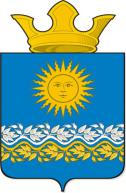 Дума Сладковского сельского поселенияСлободо-Туринского муниципального районаСвердловской областипятого созываРЕШЕНИЕ             О признании утратившими силу некоторых решений Думы Сладковского сельского поселения      В целях приведения нормативных правовых актов Сладковского сельского поселения в соответствие с действующим законодательством, руководствуясь Уставом Сладковского сельского поселения, Дума Сладковского сельского поселения      РЕШИЛА:     1. Признать утратившими силу:     1.1. Решение Думы Сладковского сельского поселения от 28.06.2018 № 85-НПА “Об утверждении Положения об оплате труда работников, занимающих должности, не отнесенные к должностям муниципальной службы, и осуществляющих техническое обеспечение деятельности органов местного самоуправления, рабочих отдельных профессий (водителей) и младшего обслуживающего персонала, занятых обслуживанием органов местного самоуправления Сладковского сельского поселения” (далее - решение Думы Сладковского сельского поселения от 28.06.2018 № 85-НПА).     1.2. Решение Думы Сладковского сельского поселения от 26.03.2019 № 134-НПА “О внесении изменений в Положение об оплате труда работников, занимающих должности, не отнесенные к должностям муниципальной службы, и осуществляющих техническое обеспечение деятельности органов местного самоуправления, рабочих отдельных профессий (водителей) и младшего обслуживающего персонала, занятых обслуживанием органов местного самоуправления Сладковского сельского поселения, утвержденное решением Думы Сладковского сельского поселения от 28.06.2018 № 85-НПА.     1.3. Решение Думы Сладковского сельского поселения от 30.09.2019 № 173-НПА “О внесении изменений в Положение об оплате труда работников, занимающих должности, не отнесенные к должностям муниципальной службы, и осуществляющих техническое обеспечение деятельности органов местного самоуправления, рабочих отдельных профессий (водителей) и младшего обслуживающего персонала, занятых обслуживанием органов местного самоуправления Сладковского сельского поселения, утвержденное решением Думы Сладковского сельского поселения от 28.06.2018 № 85-НПА.     1.4. Решение Думы Сладковского сельского поселения от 29.10.2020 № 244-НПА “О внесении изменений в Положение об оплате труда работников, занимающих должности, не отнесенные к должностям муниципальной службы, и осуществляющих техническое обеспечение деятельности органов местного самоуправления, рабочих отдельных профессий (водителей) и младшего обслуживающего персонала, занятых обслуживанием органов местного самоуправления Сладковского сельского поселения, утвержденное решением Думы Сладковского сельского поселения от 28.06.2018 № 85-НПА.     1.5. Пункт 2, подпункт 2.1. пункта 2 решения Думы Сладковского сельского поселения от 12.11.2021 № 312-НПА “О внесении изменений в некоторые решения Думы Сладковского сельского поселения”.     2. Опубликовать настоящее решение в печатном средстве массовой информации Думы и Администрации Сладковского сельского поселения “Информационный вестник” и разместить на официальном сайте Сладковского сельского поселения (сладковское.рф). Председатель Думы                                    Глава СладковскогоСладковского сельского поселения                       сельского поселения__________________В.А.Потапова                       ____________Л.П.Фефелова00.06.2023 № 00-НПА                                             с. Сладковское